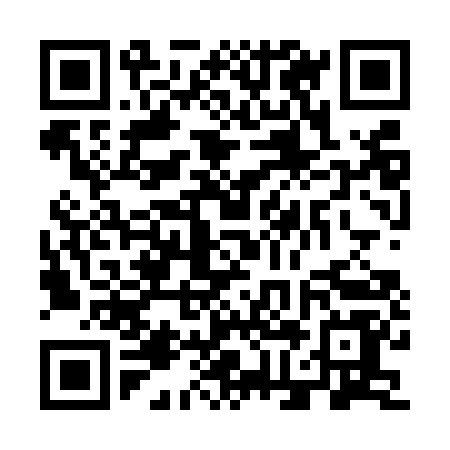 Prayer times for Kirchdorf in Tirol, AustriaWed 1 May 2024 - Fri 31 May 2024High Latitude Method: Angle Based RulePrayer Calculation Method: Muslim World LeagueAsar Calculation Method: ShafiPrayer times provided by https://www.salahtimes.comDateDayFajrSunriseDhuhrAsrMaghribIsha1Wed3:455:531:075:068:2310:222Thu3:435:511:075:078:2410:243Fri3:405:501:075:078:2510:264Sat3:385:481:075:088:2710:285Sun3:355:461:075:088:2810:316Mon3:325:451:075:098:2910:337Tue3:305:431:075:098:3110:358Wed3:275:421:075:108:3210:389Thu3:255:411:075:108:3410:4010Fri3:225:391:075:118:3510:4211Sat3:205:381:075:118:3610:4512Sun3:175:361:075:128:3710:4713Mon3:145:351:075:128:3910:4914Tue3:125:341:075:138:4010:5215Wed3:095:331:075:138:4110:5416Thu3:075:311:075:148:4310:5617Fri3:045:301:075:148:4410:5918Sat3:025:291:075:158:4511:0119Sun2:595:281:075:158:4611:0320Mon2:575:271:075:158:4711:0621Tue2:545:261:075:168:4911:0822Wed2:525:251:075:168:5011:1023Thu2:505:241:075:178:5111:1324Fri2:505:231:075:178:5211:1525Sat2:495:221:075:188:5311:1726Sun2:495:211:075:188:5411:1827Mon2:495:201:075:198:5511:1828Tue2:485:191:085:198:5611:1929Wed2:485:191:085:198:5711:1930Thu2:485:181:085:208:5811:2031Fri2:485:171:085:208:5911:20